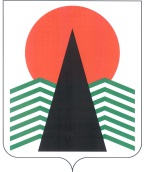 АДМИНИСТРАЦИЯ  НЕФТЕЮГАНСКОГО  РАЙОНАРАСПОРЯЖЕниег.НефтеюганскО внесении изменений в распоряжение администрации Нефтеюганского района от 12.02.2014 № 62-ра «О назначении ответственного лица за организацию межведомственного взаимодействия и предоставление муниципальных услуг в электронном виде»В связи с кадровыми изменениями:Внести изменения в распоряжение администрации Нефтеюганского района 
от 12.02.2014 № 62-ра «О назначении ответственного лица за организацию межведомственного взаимодействия и предоставление муниципальных услуг 
в электронном виде», заменив в пункте 1 слова «Еременко Марину Владимировну» словами «Гимазетдинова Ильдуса Мирзовича». Настоящее распоряжение подлежит размещению на официальном сайте органов местного самоуправления Нефтеюганского района в разделе «Муниципальные услуги». Контроль за выполнением распоряжения возложить на заместителя главы Нефтеюганского района Т.Г.Котову.Глава района							Г.В.Лапковская28.03.2018№ 147-ра№ 147-ра